TRINITY UNITED METHODIST CHURCHThe Rev. Doug Benton                                                                            ___       Minister  July 4, 2021                                                                                                   Color:  GreenSIXTH SUNDAY AFTER PENTECOST  "We welcome you to our service this morning and pray that your time with us will be a blessing to you"THE ORDER FOR WORSHIPPrelude                                                                                                   Mr. Eddie WelbornThe Prelude is a time for silent preparation for worship.Welcome and Announcements                                                                 Mr. Grady SennThe Chiming of the Hour						     Mr. Eddie WelbornThe Lighting of the CandlesThe Processional of the Cross“On the stool with Pastor Doug”    The Call to Worship		                                                                         Rev. Doug BentonOpening Prayer                                                                                                  Rev. Doug BentonThe Children’s Time						                     Rev. Doug BentonThe Hymn of Adoration: “For the Beauty of the Earth”                                                 Page 92            *The Apostles Creed							                        Page 881*The Gloria Patri:  “Glory Be to the Father”Prayer Concerns and Praises                                                                                Mr. Grady SennThe Pastoral Prayer                                                                                            Rev. Doug Benton Tithes and Offering                                                                                 Ushers / Mr. Grady Senn*The Doxology: “Praise God From Whom All Blessings Flow” *The Hymn of Preparation:  “Happy the Home When God is There”                         Page 445 First Reading:  2 Samuel 5:1-5, 9-10                                                                    Mr. Grady Senn                                   Second Reading:  Psalm 48                                                                                   Mr. Grady Senn                                                         *Sermon Scripture:  1 Corinthians 1:3-9                                                          Rev. Doug BentonTransitional MusicThe Sermon:  “Family Matters”                                                                        Rev. Doug BentonSacrament of Holy Communion    -   All are Welcome at the Lord’s Table   --   See Pew Card*The Hymn of Service:  “Blest Be the Tie That Binds”                                                  Page 557 *The Returning of the Light    *The Benediction                                                                                                Rev. Doug Benton*Three-Fold Amen                                                                                            Mr. Eddie Welborn                                                               *The Postlude                                                                                                    Mr. Eddie Welborn*All who are able stand.                                   The altar is open for prayer during the last hymn.Technician:  Miss Caroline Senn             If you would like to place flowers in the church, please leave Peggy Bogart,                 secretary, a note or an altar flower form on wood table desk in Narthex.
WELCOME VISITORSThank you for coming today!  We are delighted you are here!  We hope you will join us again as we continue to discover the difference God’s love makes in our lives.  If you have questions or desire to become a member of Trinity UMC, please speak to pastor. We’re blessed because you’re here.Trinity United Methodist Church           Please visit our website for bulletins & newsletters:1160 Trinity Church Road		             www.trinityumcnewberry.netNewberry, SC 29108				Rev. Doug Benton, Pastor			        803-276-1245 (Church Office)803-768-7687 (Church’s cellphone)803-543-0082 (Pastor’s Cell)		          dobenton@umcsc.net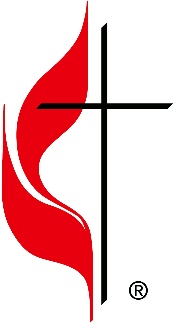 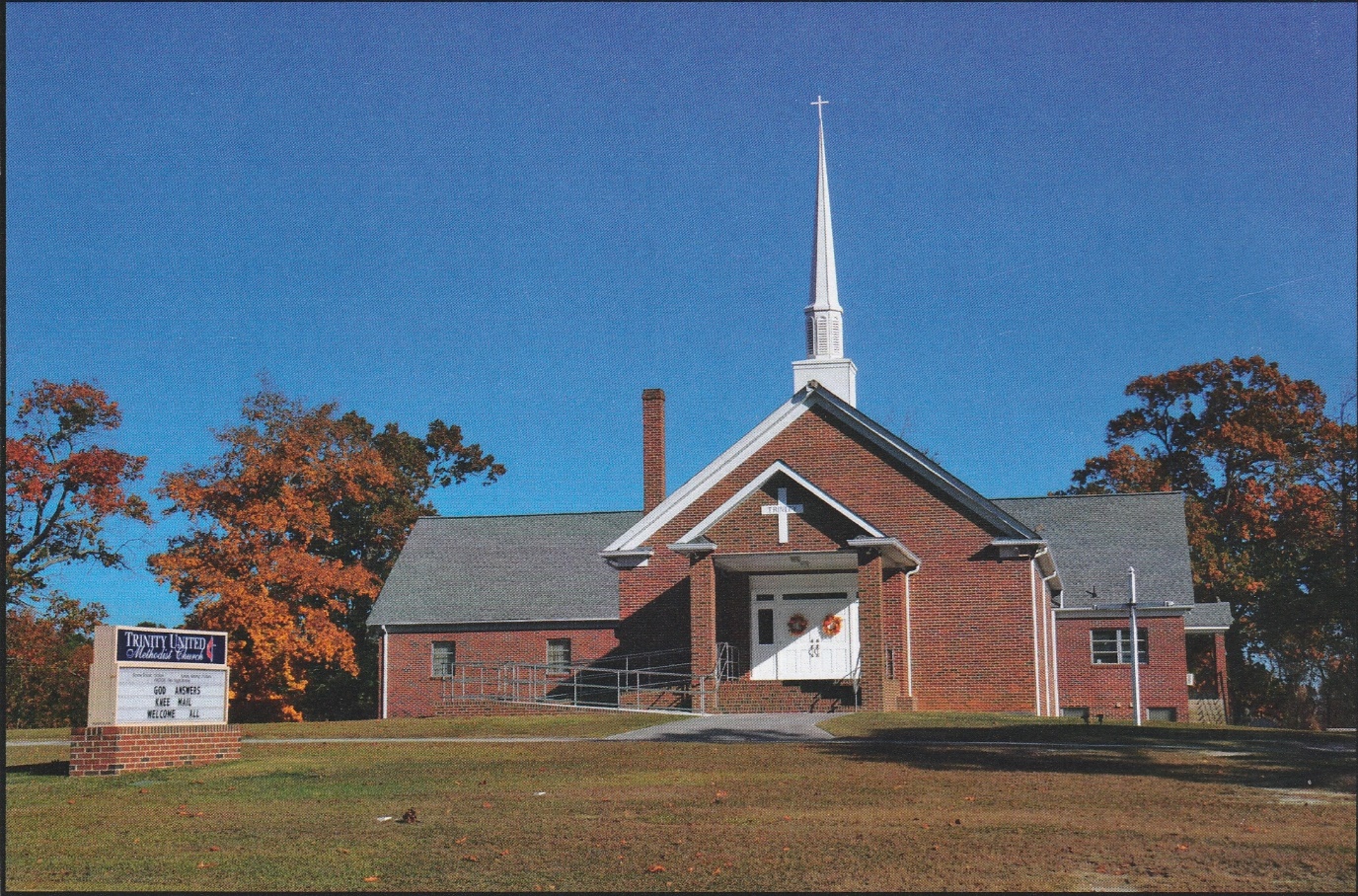 1160 Trinity Church RoadNewberry, SC 29108Trinityumcnewberry@gmail.com